Anlagen (Bilder, Texte, Quellen…):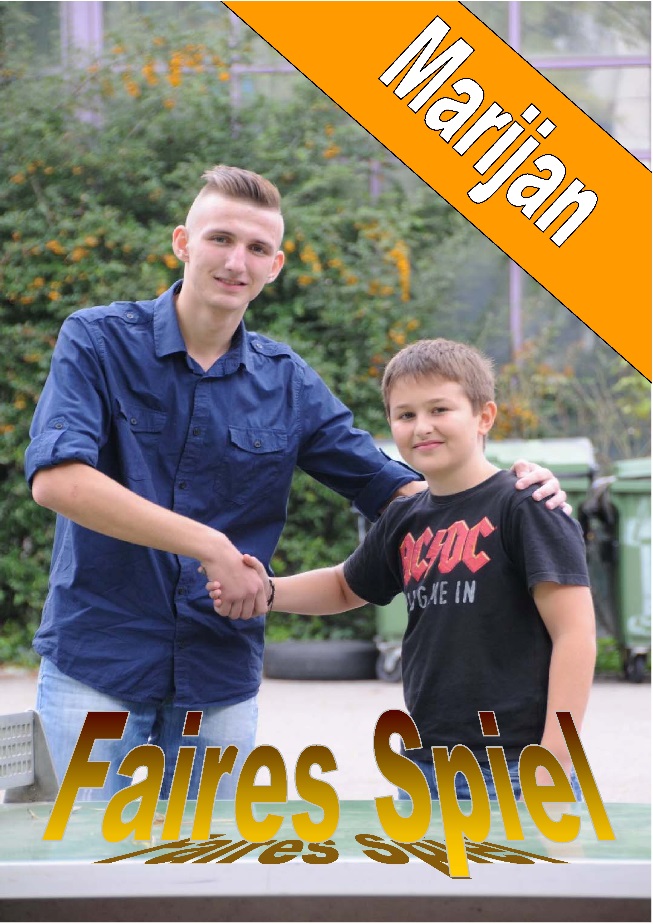 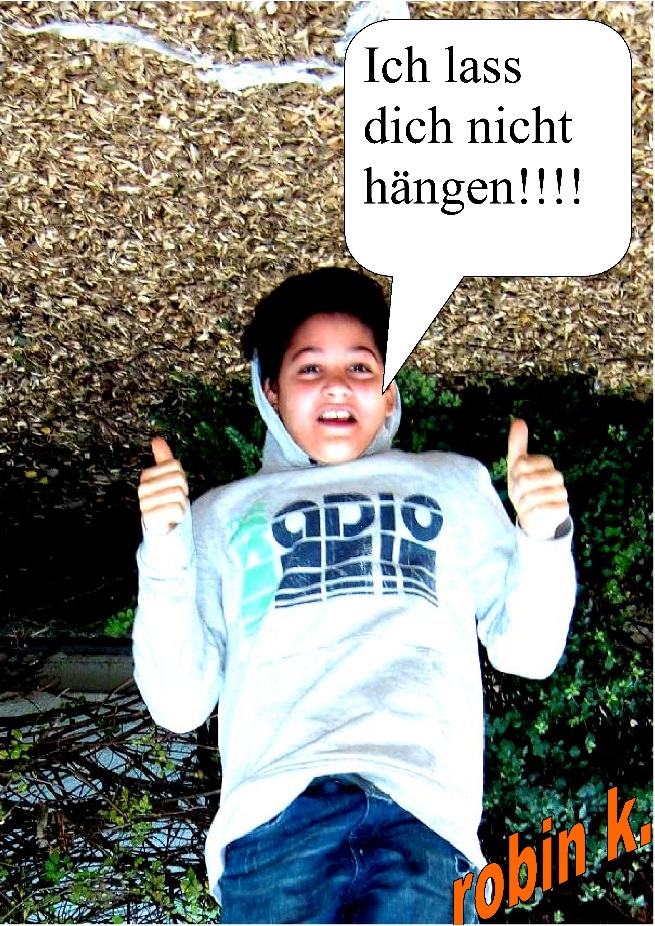 Bildquelle. ZP Sek1 BKSchule/Schulart:  Wilhelm-Keil-SchuleLehrer/in:Christian SchulzKlasse: 6Unterrichtseinheit/Thema: Klassensprecherwahlplakate